FICHE DE RENSEIGNEMENTSCONDITIONS D’EXERCICE D’UNE ACTIVITED’EDITION DE PRESSE(Production-Reproduction-Commercialisation de toute œuvre de communication écrite)(Art. 97-102  de la loi n°019/2016 du 09 août 2016 portantCode de la Communication en République gabonaise)Obtention de :Agrément technique du Ministère de la CommunicationAgrément de commerce du Ministère du CommerceRécépissé de déclaration de parution auprès du Procureur de la RépubliqueAccusé de réception de dépôt du dossier, après le soit-transmis du Ministère, auprès de l’autorité de régulation (CNC)Demande d’agrément technique :Type d’entreprise (SI, SARL, SA)Dénomination ou Raison sociale de l’entrepriseNature de l’activitéSiège social de l’entrepriseRéférence de l’imprimerieNoms et Prénoms du ou des propriétaires de l’entrepriseNoms et Prénoms du gérant de l’entrepriseContrat d’assurance responsabilité civile (entreprise)Formulaire de demande d’Agrément TechniqueEntreprise d’édition de presse     (Production-Reproduction-Commercialisation de toute œuvre de communication écrite)(Art. 97-102  de la loi n°019/2016 du 09 août 2016 portantCode de la Communication en République gabonaise)Type d’entreprise (SI, SARL, SA) :…………………………………………………………………..Dénomination ou Raison sociale de l’entreprise………………………………………………………………………………………………………………………………………………………………Nature de l’activité…………………………………………………………………………………...………………………………………………………………………………………………………….NIF :……………………………………… : RCC……………………………………………………Siège social de l’entreprise (ville et quartier)………………………………………………………..Références de l’Imprimerie…………………………………………………………………………..B.P. : ……………………..Tél. : ………………………………. /E-mail : ……………………………………………………………………………………………………………………………………Propriétaires ou gérant de l’entreprise :Nom et Prénoms  ……………………………………………………………………………………... Nationalité………………………………………………………………………………………………Profession………………………………………………………………………………………………..Statut : Agent de l’Etat                          autres         Préciser :…………………………………………………………………………………………………CNI, Passeport ou Carte de séjour n°…………………………………………………………………(Photocopie légalisée)Validité…………………………………………………………………………………………………..Contrat d’assurance responsabilité civile (entreprise)………………………………………………..          Lu et Approuvé                                                   Fait à Libreville, le Signature du Demandeur                                                  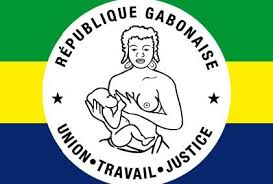 